Job Description ActivityInstructions: For this assignment you will be completing a job description for your WBL placement. View the helpful information below to use as a model for your own job description. Make sure to use accurate information! Job Descriptions should be professional and detailed! This will be the first item in your WBL portfolio for the semester and should be visible on your home page along with your on-the-job photo. OverviewA job description should be practical, clear and accurate to effectively define your needs. Good job descriptions typically begin with a careful analysis of the important facts about a job such as:Individual tasks involvedThe methods used to complete the tasksThe purpose and responsibilities of the jobThe relationship of the job to other jobsQualifications needed for the jobWhat to IncludeJob descriptions typically include:Job titleJob objective or overall purpose statementSummary of the general nature and level of the jobDescription of the broad function and scope of the positionList of duties or tasks performed critical to successKey functional and relational responsibilities in order of significanceDescription of the relationships and roles within the company, including supervisory positions, subordinating roles and other working relationshipsAdditional Items for Job Descriptions for Recruiting SituationsJob specifications, standards, and requirementsJob location where the work will be performedEquipment to be used in the performance of the jobCollective Bargaining Agreements if your company's employees are members of a unionSalary rangeProper Language in the Job DescriptionKeep each statement in the job description crisp and clear:Structure your sentences in classic verb/object and explanatory phrases. Since the occupant of the job is the subject of your sentence, it may be eliminated. For example, a sentence pertaining to the description of a receptionist position might read: "Greets office visitors and personnel in a friendly and sincere manner."Always use the present tense of verbs.If necessary, use explanatory phrases telling why, how, where, or how often to add meaning and clarity (e.g. "Collects all employee time sheets on a bi-weekly basis for payroll purposes.")Omit any unnecessary articles such as "a," "an," "the," or other words for an easy-to-understand description.Use unbiased terminology. For example, use the he/she approach or construct sentences in such a way that gender pronouns are not required.Avoid using adverbs or adjectives that are subject to interpretation such as "frequently," "some," "complex," "occasional," and "several."Sample Job Description 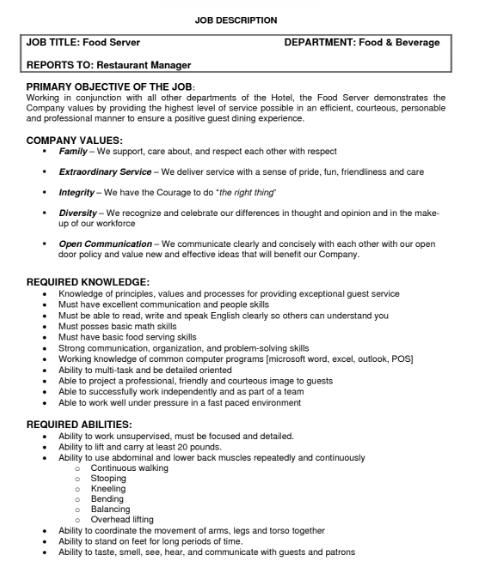 Sample On-the-Job Photos: 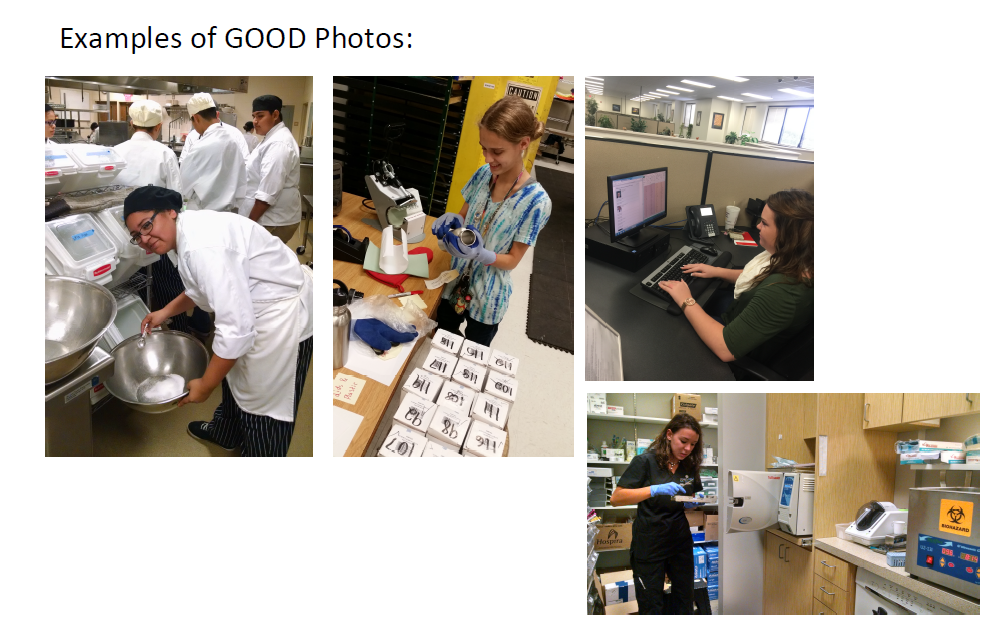 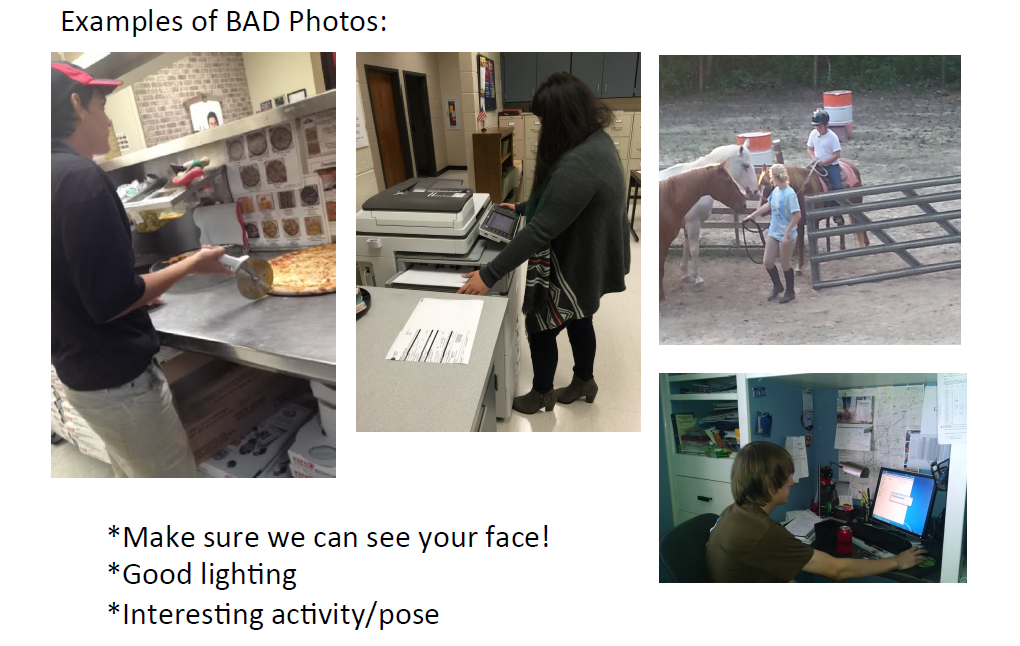 